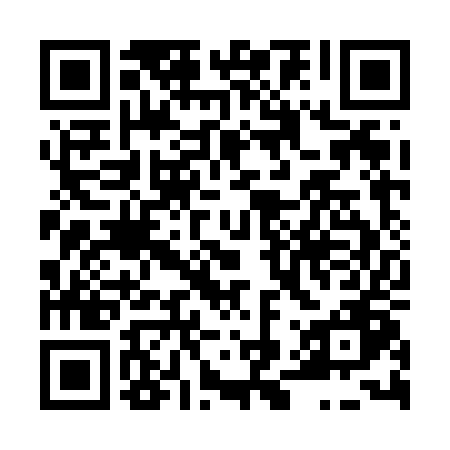 Prayer times for Blazovice, Czech RepublicWed 1 May 2024 - Fri 31 May 2024High Latitude Method: Angle Based RulePrayer Calculation Method: Muslim World LeagueAsar Calculation Method: HanafiPrayer times provided by https://www.salahtimes.comDateDayFajrSunriseDhuhrAsrMaghribIsha1Wed3:165:3112:505:558:1010:162Thu3:135:2912:505:558:1110:183Fri3:105:2812:505:568:1310:214Sat3:075:2612:505:578:1410:235Sun3:045:2412:505:588:1610:266Mon3:015:2312:495:598:1710:287Tue2:585:2112:496:008:1810:318Wed2:555:2012:496:018:2010:349Thu2:525:1812:496:028:2110:3610Fri2:495:1712:496:028:2310:3911Sat2:465:1512:496:038:2410:4212Sun2:435:1412:496:048:2610:4513Mon2:405:1212:496:058:2710:4714Tue2:375:1112:496:068:2810:5015Wed2:345:1012:496:078:3010:5316Thu2:335:0812:496:078:3110:5617Fri2:335:0712:496:088:3210:5818Sat2:325:0612:496:098:3410:5919Sun2:325:0412:496:108:3510:5920Mon2:315:0312:496:108:3611:0021Tue2:315:0212:506:118:3711:0022Wed2:305:0112:506:128:3911:0123Thu2:305:0012:506:138:4011:0224Fri2:304:5912:506:138:4111:0225Sat2:294:5812:506:148:4211:0326Sun2:294:5712:506:158:4311:0327Mon2:294:5612:506:158:4511:0428Tue2:284:5512:506:168:4611:0429Wed2:284:5412:506:178:4711:0530Thu2:284:5412:506:178:4811:0531Fri2:284:5312:516:188:4911:06